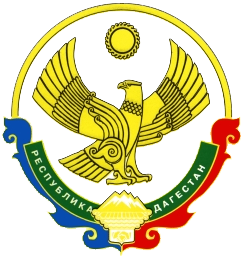 АДМИНИСТРАЦИЯМУНИЦИПАЛЬНОГО РАЙОНА «ЦУНТИНСКИЙ РАЙОН»РЕСПУБЛИКИ ДАГЕСТАН_________________________________________________________________ПОСТАНОВЛЕНИЕ01.04.2021г.                                                                                                  №67с. КидероО проведении спортивно массовых мероприятий среди общеобразовательных   команд МР «Цунтинский район» под рубрикой «Спорт – против террора»В целях развития и популяризации физической культурой и спорта в школах и привлечение к активным занятиям физической культуры и спортом. повышение и укрепление спортивного мастерства,  здоровья и профилактики борьбы против терроризма и экстремизма, укрепления дружеских связей между учащимися школ  муниципального района «Цунтинский район» руководствуясь Федеральным законом от 06.03.2003г. №131 – ФЗ «Об общих принципах организации местного самоуправления в Российской Федерации» и Уставом МР «Цунтинский район»  п о с т а н о в л я ю:    1.Утвердить Положение и Программу о проведении спортивного мероприятия среди школьных команд Цунтинского района под рубрикой «Спорт против террора» (Приложение №1).2. Образовать и утвердить Состав организационного комитета по подготовке данного спортивного мероприятия (Приложения №2). 3. Финансово бюджетному отделу предусмотреть финансовые средства для проведения данного спортивного мероприятия из раздела экстремизм и терроризм. 4. Руководителю МКУ «УОМПС и Т» оказать содействие и разослать данное положение по проведению соревнований по всех образовательных организациях МР «Цунтинский район»5. Руководителю МКУ «СМИ и ИТО» опубликовать данное постановление и Положение на газете Дидойские вести и размещать на официальном сайте администрации МР «Цунтинский район» 6.Контроль исполнения настоящего постановления возложить на заместителя главы администрации МР «Цунтинский район» по общественной безопасности Магомедова О.Р.               И.о. главы                                                                   М. Магомедов                                                                           Приложение№1                                                                          Утверждено :Постановлением И.о. главы МР «Цунтинский район» ___________М. Магомедов                                                                             от 01.04.2021г. №67ПоложениеО проведении спортивно массовая мероприятия среди общеобразовательных школ МР «Цунтинский район» под рубрикой «Спорт – против террора» Цели и задачиРазвитие и популяризация физической культуры и спорта в школе Привлечение к активным занятиям физической культурой и спортом. Повышение спортивного мастерства и укрепление здоровья. Профилактика борьбы против терроризма. Укрепление дружеских связей между учащимся образовательных организаций района.  2. Дата и место проведения соревнованияСоревнование по легкой атлетике среди школьных команд проводятся 11 апреля 2021г. в спортивном зале МКУ «Ретлобская СОШ». Начало мероприятий 9:00 часов.  Руководство соревнованиями   Общее руководство и проведение соревнований возлагается на Аппарат Антитеррористической комиссии МР «Цунтинский район». Непосредственное проведение соревнований возлагается на главную судейскую коллегию.Главный судья: Магомедов Усар Ахмедович завуч МКУ «Мококская СОШ» Судья соревнований: Магомедов Мухтар Магомедович учитель физ.культуры МКУ «Ретлобская СОШ»  Участники соревнованийВ соревнованиях принимают участие учащиеся образовательных организаций прошедшие медицинскую комиссию и отмеченные в заявке. Соревнование проводится в командном зачете. Состав команды 5 учащиеся из 5,6,7,8,9 классов. Заявки подаются к 09.04.2021г. Дополнительную информацию можно получать главного специалиста Аппарата АТК Османова Саддам – Хусейна Абдурахмановича по телефону 8965 486-62-60. Участнику при себе иметь паспорт или справку со школы. Программа соревнований1.Поласа препятствия «Победа» (команда);2. Эстафетный бег с палочкой (команда);3. Перетягивание каната (команда); 4. Подъемпереворот  на высокой перекладине (команда).Определение победителейВ каждом виде программы соревнований принимает участие по 5 участника и выполняет упражнение. Определяется очки в зависимости от призовых мест при выполнения данной программы. Победителями и призерами становятся команда набравшая наибольшее количество очков по итогам соревнования. Победитель определяется по сумме очков, набранных командами в каждом конкурсе и в соответствии с таблицей начисления. При равенстве набранных очков у двух или более команд, преимущество получает команда участники, которые заняли наибольшее количество призовых мест (1,2,3). При равенстве призовых мест преимущество отдается команде – победителю в упражнении полоса препятствие «Победа».   Порядок и сроки подачи заявокЗаявки на участие предоставляются Аппарату АТК МР «Цунтинский район» и судейскую коллегию к 09.04.2021г. Заявки можно представить на бумажном носителе а также отправить на электронный адрес  atkcunta@mail.ru. В заявке указывается фамилия имя участника, класс, год рождения, виза врача, подпись представителя команды. Представитель обязан представить заявку на участие, подписанную медицинским работником и директором школы. Ответственность за подготовленность участников и их безопасность возлагается на руководителей школ и учителей физической культуры. Определение и награждение победителейУчастники, занявшие 1,2,3 места, награждаются кубками, медалями, грамотами и денежными призами. ФинансированиеРасходы по проведению данного соревнования: питание учащихся, судей, награждение участников соревнований производится за счет средств, предусмотренных в районном бюджете по разделу экстремизм и терроризм в 2021г. Расходы, связанные с доставкой участников к месту проведение соревнований, за счет командирующей организации.  Данное положение является официальным вызовом на соревнования.                                                                       Приложение№2                                                                          Утверждено Постановлением И.о. главы МР «Цунтинский район» ___________М. Магомедов                                                                             от 01.04.2021г.№67 Состав Организационного комитета по организации и  проведения спортивно массовая мероприятия среди общеобразовательных   школьных команд МР «Цунтинский район» под рубрикой «Спорт – против террора» Магомедов О.Р.  -                                    Зама главы (пред орг. ком);Османов С-Х.А. -                          Глав спец АТК (зам пред. орг. ком); Мусаев А.И.     -                                    Глав спец АТК (член орг. ком.);  Магомедов М.А.  -                   Нач. МКУ «УОМПСиТ» (член орг. ком.);Алиев А.А.        -                        Рук. МКУ «СМИ и ИТО» (член орг.ком.).   Магомедов Д.Р.  -                       Рук. МКУК «ЦТКНР»      (член орг.ком.). Магомединов Ш.Г. -        Рук. МКУ «Ретлобская СОШ»  (член орг.ком.). Иманов И.Г.   -              Глава АСП с/с  «Кимятлинский»  (член орг.ком.).      10 Представитель подразделения               Начальник отдела (ПОГК)                  ПУ ФСБ России  по РД                               в нп. Гутатли                                                                            (член орг.ком.). по согласованию Магомедов У. А.                             Завуч  МКУ «Мокоская СОШ»                                                                                                                               (член орг.ком.).Девиз – «Цветущая земля – процветающая Россия»Программа соревнований «Спорт – против террора»Цели и задачи- Развитие и популяризация физической культуры спорта в школе; - привлечение к активным занятиям физической культурой и спортом; - повышение спортивного мастерства и укрепление здоровья; - Профилактика борьбы против террора;- Укрепление дружеских связей между учащимся школ района. Дата и место проведения    Соревнование по легкой атлетике среди школьных команд проводятся 11 апреля 2021г. в спортивном зале МКОУ «Ретлобская СОШ» начало соревнований в 9:00 часов.  Ответственные лицаАппарат Антитеррористическая комиссия МР «Цунтинский район» Форма проведения: соревнование, доклады и выступления.  Оборудование баннер «Спорт – против террора» и музыкальные инструменты                Ход мероприятия1.Открытие мероприятия (ведущий) – 9:00ч.;2.Выход участников соревнований; 3.Звучит гимн РФ;4.Выступление ответственных лиц и гостей; 5.Объявление судейскую коллегию и ознакомление участников положением соревнования;6. Выполнения первого вида упражнения программы соревнования;7. Показ приемы рукопашного боя (Военная застава Терутлинская); 8. Выполнения 2 вида упражнения программы соревнования;9. Исполнения Дидойской танца МКУК «ЦТКНР» МР «Цунтинский район» 10. Выполнения 3 вида упражнения программы соревнований;11. Показ стрелкового оружия Разборка сборка Автомата (Военная застава Терутлинская) 12. Выполнение 4 вида упражнения программы соревнования;13. Исполнение военно – патриотические песни. (МКУК «ЦТКНР») МР «Цунтинский район» 14 Обед 12.30ч.15. Награждение 14.00ч. 